ThanksgivingPsalm 100	November 20, 2016Emerge NotesKey Principle: The ____________ and ________ of God produces thanksgiving in His people.We are thankful because of __________________ (Psalm 100:1-3).________________ (Genesis 1:26-27)________________ (1 Peter 2:9-10; John 10:14-15)We are thankful because of __________________ (Psalm 100:4-5).____________ - God has been faithful.____________ - God is faithful.____________ - God will be faithful.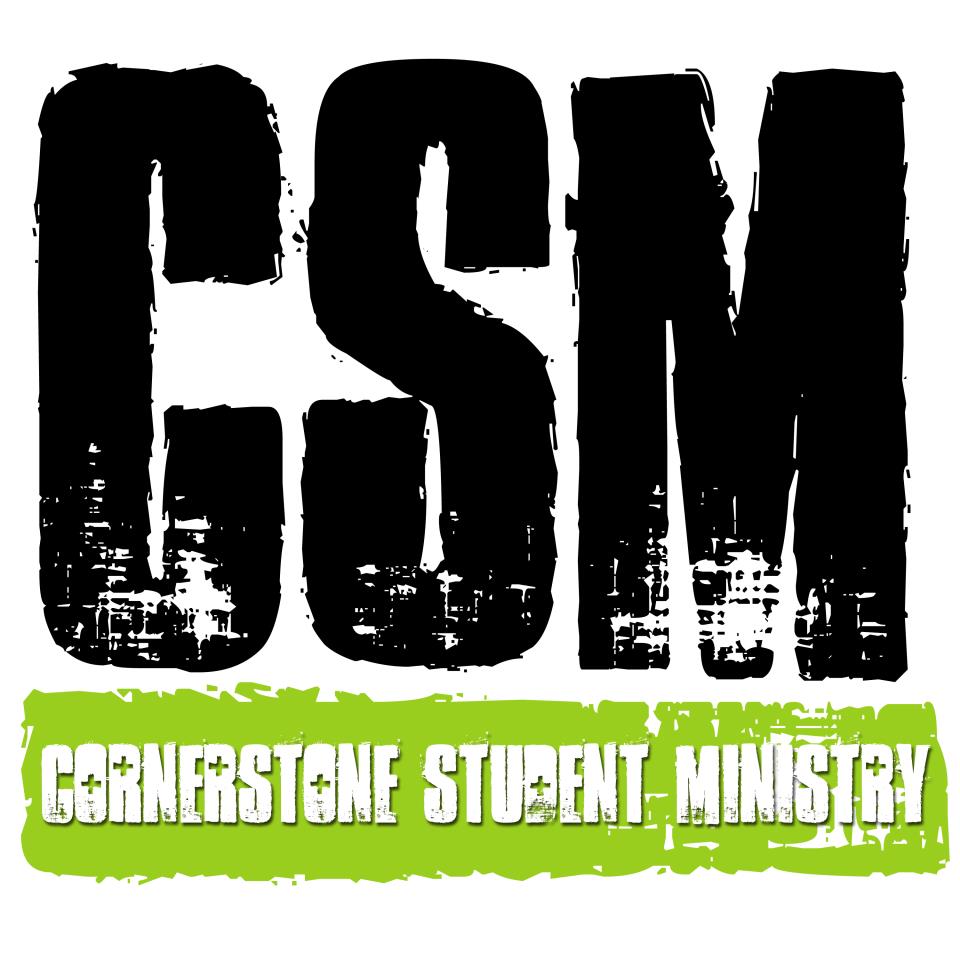 